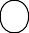 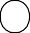 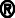 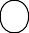 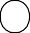 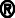 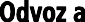 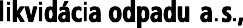 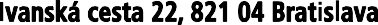 Všetkým záujemcomV Bratislave dňa 20.05.2024VECVysvetlenie súťažných podkladov IIVerejný obstarávateľ Odvoz a likvidácia odpadu v skratke: OLO a.s., IČO 00681300, so sídlom Ivanská cesta 22, 821 04 Bratislava (ďalej len „verejný obstarávateľ“) vyhlásil nadlimitnú zákazku postupom verejnej súťaže s názvom s názvom „Digitalizácia vozového parku, systém plánovania zvozu a elektronickej evidencie a potvrdzovania výsypov - opakované“ (ďalej len „verejné obstarávanie“)  oznámením o vyhlásení verejného obstarávania v Úradnom vestníku EÚ zverejneného dňa 19.04.2024 (ďalej len „oznámenie o vyhlásení verejného obstarávania“).
Verejný obstarávateľ v rámci predmetnej zákazky poskytuje záujemcom nasledovné informácie a vysvetlenia.Verejnému obstarávateľovi doručili záujemcovia nasledovné otázky, na ktoré poskytuje nasledujúce odpovede: Otázka č. 1 „Pôvodná lehota na predkladanie ponúk bola stanovená na dátum 20.05.2024 do 10:00 hod. Na základe Vášho Vysvetlenia súťažných podkladov I, z 30.4.2024, bol pôvodný termín zmenený a posunutý na 27.5.2024 do 10:00. Naša spoločnosť sa zúčastní medzinárodného kongresu Poľsko-Česko-Slovenský kongres technických a komunálnych služieb, ktorý je zameraných na oblasť odpadové hospodárstvo. Kongres sa bude konať v termíne 22.-24.5.2025 v Poľsku. Okrem samotnej účasti na kongrese, sme aj jej Partnerom predmetného kongresu. Táto aktivita nám do značnej miery viaže obchodné a technické kapacity. Kongres sa bude konať v týždni, v rámci ktorého, sme plánovali finalizovať podklady k cenovej ponuke, ako aj samotnú cenovú ponuku do Vášho VO ID 55276. Otázka: Z hore uvedených dôvodov, by sme Vás chceli požiadať o zmenu, resp. posunutie lehoty, na predkladanie cenových ponúk.“Odpoveď č. 1 Tak ako uvádza záujemca vo svojej otázke, verejný obstarávateľ už z obdobného dôvodu lehotu na predkladanie ponúk predlžoval a to pre všetkých záujemcov rovnako. Všetci záujemcovia dostali k dispozícii rovnaké predĺženie lehoty, ktoré verejný obstarávateľ vnímal ako ústretový krok voči trhu a všetci záujemcovia teda dostali v dôsledku skutočnosti, že aktuálne prebieha obdobie, v ktorom je organizovaný väčší počet konferencií dostatok času na to, aby ich účasť na obdobných podujatiach nebránila vyhotoveniu ponúk. V zmysle vyššie uvedeného verejný obstarávateľ nepristúpi k ďalšiemu predĺženiu lehoty na predkladanie ponúk z obdobného dôvodu. Otázka č. 2 „Oblasť: plnomocenstvo podľa Prílohy č. 10 súťažných podkladov Podklady: Verejný obstarávateľ v prípade skupiny dodávateľov požaduje podľa bodu 25.3 preložiť plnomocenstvo podľa Prílohy č. 10 súťažných podkladov. Otázka: Musia byť podpisy na plnomocenstve overené u notára ? Ak áno, musia byť overené podpisy splnomocnenca aj splnomocniteľa?“Odpoveď č. 2Podpisy na plnomocenstve nemusia byť overené u notára. Nakoľko uvedenou odpoveďou nedochádza k  zmene súťažných podkladov ani ich príloh, verejný obstarávateľ v dôsledku tejto odpovede nebude predlžovať lehotu na predkladanie ponúk. Otázka č. 3„Podklady: Verejný obstarávateľ bude hodnotiť podľa bodu 26.2 súťažných podkladov v rámci kritéria K3 demo verziu ponúkaného riešenia. Musí byť demo verzia už súčasťou predloženej ponuky alebo postačuje ju predložiť v rámci priameho rozhovoru medzi komisiou a projektovým manažérom?Otázka: Musí byť demo verzia už súčasťou predloženej ponuky alebo postačuje ju predložiť v rámci priameho rozhovoru medzi komisiou a projektovým manažérom?“Odpoveď č. 3DEMO verzia musí byť súčasťou predloženej ponuky len v prípade, že uchádzač prostredníctvom tejto demo verzie preukazuje splnenie požiadaviek verejného obstarávateľa na predmet zákazky. Ak uchádzač preukáže splnenie požiadaviek na predmet zákazky iným dokumentom v zmysel súťažných podkladov, postačuje aby odprezentoval DEMO verziu na hodnotiacom rozhovore. Nakoľko uvedenou odpoveďou nedochádza k zmene súťažných podkladov ani ich príloh, verejný obstarávateľ v dôsledku tejto odpovede nebude predlžovať lehotu na predkladanie ponúk. Otázka č. 4„Podklady: Verejný obstarávateľ v bode 19 súťažných podkladov uvádza „Ak bankovú záruku poskytne zahraničná banka, ktorá nemá pobočku na území Slovenskej republiky a záručná listina bude vyhotovená zahraničnou bankou v cudzom jazyku, musí byť takáto banková záruka zároveň doložená úradným prekladom do slovenského jazyka.“ . Verejný obstarávateľ podľa bodu 17.1 súťažných podkladov umožňuje ponuky a ďalšie doklady a dokumenty vo verejnom obstarávaní sa predkladať v slovenskom jazyku alebo v českom jazyku alebo v anglickom jazyku. Otázka: Bude verejný obstarávateľ akceptovať bankovú záruku v českom alebo anglickom jazyku aj bez úradného prekladu?“Odpoveď č. 4Verejný obstarávateľ bude akceptovať bankovú záruku aj v českom alebo anglickom jazyku bez úradného prekladu. Uvedené verejný obstarávateľ pre vylúčenie pochybností upresnil v súťažných podkladoch. Nakoľko uvedenou odpoveďou nedochádza k podstatnej zmene súťažných podkladov ani ich príloh, pričom k upresneniu došlo v dostatočnom časov predstihu pred uplynutím lehoty na predkladanie ponúk,  v dôsledku tejto odpovede nebude predlžovať lehotu na predkladanie ponúkOtázka č. 5„Podklady: Verejný obstarávateľ podľa bodu 12.5 súťažných podkladov umožňuje komunikáciu v slovenskom, českom a anglickom jazyku. Verejný obstarávateľ podľa bodu 17.1 súťažných podkladov umožňuje ponuky a ďalšie doklady a dokumenty vo verejnom obstarávaní sa predkladať v slovenskom jazyku alebo v českom jazyku alebo v anglickom jazyku. Otázka: V akom jazyku bude verejný obstarávateľ akceptovať doklad o poistení záruky ?“Odpoveď č. 5Verejný obstarávateľ bude akceptovať doklad o poistení záruky v jazykoch podľa súťažných podkladov – v slovenskom, českom alebo anglickom jazyku. Nakoľko uvedenou odpoveďou nedochádza k zmene súťažných podkladov ani ich príloh, verejný obstarávateľ v dôsledku tejto odpovede nebude predlžovať lehotu na predkladanie ponúk. Otázka č. 6„Podklady: Verejný obstarávateľ v bode 22.1 súťažných podkladov uvádza „V prípade, že doklady predkladá záujemca so sídlom mimo územia Slovenskej republiky, musí predložiť doklady rovnocenné k výkazu ziskov a strát alebo výkazu o príjmoch a výdavkoch za posledné tri ukončené hospodárske roky, resp. za roky, ktoré sú dostupné v závislosti od vzniku, začatia prevádzkovania činnosti alebo ukončenia zdaňovacieho obdobia, ktorými preukazuje splnenie tejto podmienky účasti v pôvodnom jazyku a súčasne musia byť preložené do slovenského jazyka ( táto povinnosť neplatí pre doklady v českom jazyku).“ . Verejný obstarávateľ podľa bodu 17.1 súťažných podkladov umožňuje ponuky a ďalšie doklady a dokumenty vo verejnom obstarávaní sa predkladať v slovenskom jazyku alebo v českom jazyku alebo v anglickom jazyku. Otázka: Bude verejný obstarávateľ akceptovať doklady v anglickom jazyku aj bez úradného prekladu?“Odpoveď č. 6Verejný obstarávateľ bude akceptovať uvedené doklady v anglickom jazyku bez úradného prekladu. Uvedené verejný obstarávateľ pre vylúčenie pochybností upresnil v súťažných podkladoch. Nakoľko uvedenou odpoveďou nedochádza k podstatnej zmene súťažných podkladov ani ich príloh, pričom k upresneniu došlo v dostatočnom časov predstihu pred uplynutím lehoty na predkladanie ponúk,  v dôsledku tejto odpovede nebude predlžovať lehotu na predkladanie ponúkOtázka č. 7„Oblasť: Príloha č.4 - cena za change management Podklady: Verejný obstarávateľ v Prílohe č. 4 súťažných podkladov v záložke „Evaluation“ v bunke H59 uviedol sumu 100.000 eur. Otázka: Môže prosím verejný obstarávateľ zdôvodniť z akého dôvodu predpisuje / stanovuje cenu za change management?“Odpoveď č. 7Dôvody pre ktoré je stanovená pevná cena za change management priamo vyplývajú zo spôsobu, akým má byť táto položka počas plnenia predmetu zákazky uplatňovaná. Spôsob akým má byť uplatňovaná je popísaný v návrhu zmluvy vrátane všetkých jej príloh (najmä, nie však výlučne v SLA).Nakoľko uvedenou odpoveďou nedochádza k zmene súťažných podkladov ani ich príloh, verejný obstarávateľ v dôsledku tejto odpovede nebude predlžovať lehotu na predkladanie ponúk. Otázka č. 8„Oblasť: Odkazy na prílohy súťažných podkladov Podklady: Verejný obstarávateľ má nesprávne uvedené odkazy na prílohy súťažných podkladov: - v bode 11.2 druhá odrážka (správne má byť pravdepodobne odkaz na Prílohu č. 16 a Prílohu č. 17) - v bode 18.3 a 18.4 je odkaz ma Prílohu č. 2. V prílohe č. 2 súťažných odkladov je však opis predmetu zákazky, - v bode 28.3prvá odrážka je odkaz na Prílohu č. 4. V Prílohe č. 4 súťažných odkladov je cena a hodnotenie. Otázka: Žiadame opraviť súťažné podklady a vykonať administratívnu kontrolu všetkých odkazov a ustanovení v jednotlivých dokumentoch.“Odpoveď č. 8Verejný obstarávateľ upravil čísla príloh v odkazoch na prílohy podľa otázky záujemcu. Verejný obstarávateľ má za to, že z textu jednotlivých bodov (ako aj z otázky záujemcu a ostatného textu súťažných podkladov), ktoré záujemca vo svojej otázke uviedol je zrejmé, na ktoré prílohy odkazoval. Jedná sa výlučne o chybu v uvedení čísel príloh. Nakoľko uvedenou odpoveďou nedochádza k podstatnej zmene súťažných podkladov ani ich príloh, pričom k upresneniu došlo v dostatočnom časov predstihu pred uplynutím lehoty na predkladanie ponúk,  v dôsledku tejto odpovede nebude predlžovať lehotu na predkladanie ponúkOtázka č. 9„Oblasť: bod č.19 súťažných podkladov Podklady: Verejný obstarávateľ v bode 19 súťažných podkladov uvádza „Finančné prostriedky musia byť pripísané na účte verejného obstarávateľa najneskôr jeden (1) pracovný deň pred uplynutím lehoty na predkladanie ponúk.“ Otázka: Uvedená požiadavka je nad rámec zákona o verejnom obstarávaní. Žiadame upraviť súťažné podklady tak, aby zábezpeku bolo možné predložiť formou zloženia finančných prostriedkov na bankový účet verejného obstarávateľa v termíne „najneskôr do lehoty na predkladanie ponúk“.Odpoveď č. 9Verejný obstarávateľ má za to, že uvedená požiadavka nie je nijakým spôsobom v rozpore so zákonom o verejnom obstarávaní, preto nepristúpi k úprave súťažných podkladov.Otázka č. 10„Oblasť: bod č. 24.2. Podklady: Verejný obstarávateľ požaduje podľa bodu 25.3 preložiť „Doklady preukazujúce splnenie predpokladov pre pridelenie bodov za kvalitatívne hodnotiace kritériá v zmysle bodu 24.2 časti VI týchto súťažných podkladov“. Podľa bodu 26.3 „Na prvom mieste sa umiestni ponuka uchádzača s najnižším počtom dosiahnutých bodov v zmysle bodu 24.2 týchto súťažných podkladov.“. Otázka: Bod 24.2 sa v súťažných podkladoch nenachádza. Žiadame opraviť súťažné podklady.“Odpoveď č. 10Verejný obstarávateľ upravil čísla v odkazoch podľa otázky záujemcu. Verejný obstarávateľ má za to, že z textu súťažných podkladov je zrejmé, v ktorých bodoch sú popísané doklady, ktorých predloženie je potrebné na získanie bodov a rovnako je zrejmé, v ktorej časti súťažných podkladov je popísaný spôsob prideľovania bodov. Nakoľko teda uvedenou odpoveďou dochádza len úprave administratívnej chyby v súťažných podkladoch, nedochádza k ich podstatnej zmene ani ich príloh, pričom k upresneniu došlo v dostatočnom časov predstihu pred uplynutím lehoty na predkladanie ponúk,  v dôsledku tejto odpovede nebude verejný obstarávateľ predlžovať lehotu na predkladanie ponúkOtázka č. 11„Oblasť: Príloha č.4 Podklady: Verejný obstarávateľ v Prílohe č. 4 súťažných podkladov v záložke „Evaluation“ v stĺpci C odkazuje na riadky v Prílohe č. 2 Opis predmetu zákazky. Napr. v bunke C26 v Prílohe č. 4 je odkaz na riadok 190 v Prílohe č. 2. Tento odkaz je nesprávny – správne má byť odkaz na riadok 185. Napr. v bunke C27 v Prílohe č. 4 je odkaz na riadok 193 v Prílohe č. 2. Tento odkaz je nesprávny – riadok 193 je prázdny. Rovnako to platí aj pre ďalšie odkazy. Súťažné podklady sú v tejto podstatnej časti dôležitej na vypracovanie vlastného návrhu riešenia a určenie ceny nejasné, nepresné, neúplné a nejednoznačné.Uvedené platí pre slovenskú verziu súťažných podkladov, anglickú verziu sme nekontrolovali.Podľa § 42 ods. 1 zákona o verejnom obstarávaní súťažné podklady sú písomné, grafické alebo iné podklady obsahujúce podrobné vymedzenie predmetu zákazky. V súťažných podkladoch verejný obstarávateľ a obstarávateľ uvedú všetky okolnosti, ktoré budú dôležité na plnenie zmluvy a na vypracovanie ponuky. Predmet zákazky musí verejný obstarávateľ a obstarávateľ opísať jednoznačne a úplne. Otázka: Vzhľadom na vyššie uvedené skutočnosti, žiadame o opravu súťažných podkladov.Máme za to, že rozsah otázok má priamy dopad na potrebu rozsiahlej opravy súťažných podkladov na strane verejného obstarávateľa. Predmetný rozsah je z nášho pohľadu zásadný a môže mať vplyv na návrh riešenia, výslednú cenu, resp na oblasti, ktoré ovplyvnia výslednú hodnotu zákazky. Vzhľadom na vyššie uvedené skutočnosti, žiadame o opravu súťažných podkladov a zároveň predĺženie lehoty na predkladanie ponúk najmenej o 10 pracovných dní.“Odpoveď č. 11Verejný obstarávateľ upravil číslovanie v stĺpci „C“ v prílohe č. 4 súťažných podkladov. Verejný obstarávateľ má za to, že uvedené číslovanie v stĺpci „C“ prílohy č. 4 súťažných podkladov nie je takou súčasťou súťažných podkladov, ktorej zmenu by bolo možné považovať za podstatnú úpravu súťažných podkladov. V jej dôsledku nedochádza k zmene opisu predmetu zákazky (ten je v súlade s § 42 ods. 1 popísaný jednoznačne a úplne).  Toto číslovanie je určené na lepšiu orientáciu v ponuke avšak verejný obstarávateľ má za to, že prílohu č. 4 by bolo možné exaktne a objektívne vyplniť aj v prípade ak by sa stĺpce C a D v predmetnom dokumente vôbec neuvádzali. Verejný obstarávateľ v dôsledku tejto opravy prílohy č. 4 súťažných podkladov v zmysle predchádzajúceho odseku nepristúpi v dôsledku tejto odpovede k predĺženiu lehoty na predkladanie ponúk. Otázka č. 12„Oblasť: Současné nádobyPodklady: Současné nádoby jsou nejspíše osazeny vysokofrekvenční technologií. Praxe ukazuje, že tato technologie je pro sběr komunálních nádob ne úplně vhodná. Také je z nabídky možno předpokládat že veřejný obstaravatel chcete jít směrem ověřenou nízkofrekvenční technologií.Otázka: 
Jak bude nahlíženo na čtení současných nádob, pokud bude čtení stejně nepřesné, či čtení bude multiplikováno a data nebudou čistá a případně použitelná. Dále je otázka, zda OLO neplánuje novou pasportizaci nádob na technologii, za kterou se můžeme zaručit a garantovat přesné čtení a výsledky odpovídající požadavkům OLO.“Odpoveď č. 12V súťažných podkladoch je formulovaná požiadavka na čítanie nízkofrekvenčnej aj vysokofrekvenčnej technológie.  Ostatné vzťahy poskytovateľa a objednávateľa po podpise zmluvy sú popísané v návrhu zmluvy (vrátane všetkých jej príloh, najmä, nie však výlučne v SLA).Prípadná nová pasportizácia nie je súčasťou predmetu zákazky, preto je otázka k nej irelevantná. Nakoľko uvedenou odpoveďou nedochádza k zmene súťažných podkladov ani ich príloh, verejný obstarávateľ v dôsledku tejto odpovede nebude predlžovať lehotu na predkladanie ponúk. Otázka č. 13„Oblasť: problémy systému UHFPodklady: Z našich zkušeností předpokládáme, že, že systém UHF je celoevropsky zastaralá technologie, která se dnes používá jen pro pytlový sběr. Systém UHF je bohužel pro klasický sběr komunálního odpadu nepoužitelný, anebo použitelný, ale s velkými chybami, tyto chyby se stávají díky velkému výkonu antén a transpondérů. Aby systém správně fungoval je potřeba nastavit poměrně silný výkon antény a toto způsobuje i čtení nádob, které nebyly zavěšeny na vyklápěči a nebyly vysypány. Dále bych chtěl upozornit, že systém UHF má dalších několik problémů, což je nestabilní signál, který se odráží od jakékoliv lesklé plochy a tím způsobuje nesprávné načtení dané nádoby. Otázka: 
Počítal s tímto někdo? Jestli se s touto technologií blíže seznámil a počítá s těmito deklarovanými chybami?“Odpoveď č. 13Opis predmetu zákazky je podľa verejného obstarávateľa čo sa týka požadovanej technológie, jednoznačný a otázka záujemcu nesmeruje k vysvetleniu súťažných podkladov. Nakoľko uvedenou odpoveďou nedochádza k zmene súťažných podkladov ani ich príloh, verejný obstarávateľ v dôsledku tejto odpovede nebude predlžovať lehotu na predkladanie ponúk. Otázka č. 14„Oblasť: problémy systému UHFPodklady: Máme informaci o tom, že firma Moba pro zajištění správného čtení používá antény MSTX, které jsou umístěné na hřebeni vyklápěče, vzdálenost mezi transpondérem HDX a anténou je 2 až 3 cm, to zaručuje velice přesné načtení a případné přidělení hmotnosti k dané nádobě a tím i ke správné poloze. Dále je možné provádět jakékoliv blokace nádob, které se nemají na trase vysypat, anebo jsou na černé listině. Jestliže dochází k výsypu s frekvencí UHF, nelze provést žádnou blokaci pro nádoby, které by se neměly vysypat, nebo které by neměly být vysypány. Jde o to, že anténa pro UHF je umístěna v horní části vyklápěče a nelze ji umístit přímo na hřeben vyklápěče, a to z prostého důvodu, kabel, který napájí anténu je koaxiální a tento kabel nesnese žádný pravidelný ohyb. Další problém systému UHF je, že stačí jen malá námraza na anténách, anebo transpondérech a signál je nečitelný, pokud by se toto řešení v budoucnu mělo propojit s dynamickým vážním systémem, docházelo by k záměně načtené váhy z jedné nádoby na druhou kvůli velkému výkonu. Také je možné, že by byly načteny nádoby, které neměly žádný odpad.Otázka: 
Jestli deklarovaný systém spojený s plánováním, má blokovat nádoby, které se nemají svážet na trase, jen pomocí AKUSTICKÉHO signálu nebo blokovat na hřebeni vyklápěče? Tato funkce se systémem UHF není technologicky možná.“Odpoveď č. 14Verejný obstarávateľ v súťažných podkladoch neformuloval požiadavku na blokovanie, nakoľko blokovanie nepožaduje. Nakoľko uvedenou odpoveďou nedochádza k zmene súťažných podkladov ani ich príloh, verejný obstarávateľ v dôsledku tejto odpovede nebude predlžovať lehotu na predkladanie ponúk. Otázka č. 15„Oblasť: Problémy systému UHF vs standardy ETSIPodklady: Podle našich zkušeností, doporučuje systém UHF odstranit a nahradit ho dnes nejvíce používaným systémem HDX. Je to nízkofrekvenční systém s výkonem 134,2 kHz, kde je zabezpečeno 99,9% načtení za jakýchkoliv povětrnostních podmínek. Tento systém dnes používá více společností po celé Evropě, ale také i v Asii.Otázka: 
Jestli při sestavování výběrového řízení bylo zohledněno používání standardů ETSI?“Odpoveď č. 15Verejný obstarávateľ v súťažných podkladoch požaduje zariadenia štandardizované podľa platných európskych a slovenských noriem. Štandardy ETSI nie sú pre verejného obstarávateľa priamo právne záväzné. Nakoľko uvedenou odpoveďou nedochádza k zmene súťažných podkladov ani ich príloh, verejný obstarávateľ v dôsledku tejto odpovede nebude predlžovať lehotu na predkladanie ponúk. Otázka č. 16„Oblasť: Výměně vyklápěčePodklady: Podle našich zkušeností, většina moderních řešení vždy čte na hřebeni vyklápěče všechny nádoby, to znamená, že jsou načtené i nádoby, které nemají transpondér a i ty, které mají a tím je zachycen jakýkoliv černý svoz. Tyto nádoby jsou vždy viditelné na mapě a je k nim vždy přiřazená hmotnost, pokud je tam dynamická váha.Otázka: 
Jestliže požadujete při výměně vyklápěče přehození systému, o kolik vozidel ročně se jedná? Jaké požadujete zárukyPodotázka a popis:Při přehození systému lze opětovně použít jen část nainstalovaných dílů systému. Co určitě nelze opakovaně použít, to jsou kabely a software, který se instaluje na daný typ vyklápěčeOtázka: Kdo ponese tyto náklady? Počítal s tímto někdo? Pokud ano, kde to bylo popsáno nebo požadováno?“Odpoveď č. 16Verejný obstarávateľ má za to, že nie je možné špecifikovať presný počet opráv (nakoľko tieto vyplývajú najmä z nepredvídateľných porúch). Verejný obstarávateľ určuje maximálny zmluvný rámec vyčlenený na tieto udalosti a presný postup ako majú byť vyriešené je obsiahnutý v zmluve a jej prílohách, najmä nie však výlučne SLA. Všetky ďalšie práva a povinnosti zmluvných strán (vrátane záruk, ktoré verejný obstarávateľ vyžaduje)  sú definované v opise predmetu zákazky, v zmluve a všetkých jej prílohách. V bode 26.2 súťažných podkladov verejný obstarávateľ uvádza:„Uchádzač do Prílohy č. 4 týchto súťažných podkladov v riadku označenom ako celková cena za predmet zákazky uvedie celkovú cenu za poskytnutie služby v rozsahu stanovenom v súťažných podkladov vrátane všetkých ich príloh.  Celková cena uchádzača (vo vzorci nižšie označená ako “P”), ktorá je predmetom kritériá K1, je vyjadrená ako súčet cien všetkých oceňovaných položiek uvedených v prílohe č. 4 týchto súťažných podkladov. Navrhované ceny musia zahŕňať všetky náklady uchádzača, ktoré súvisia, resp. vzniknú v súvislosti s daným plnením predmetu zákazky.“S úctou v. r.                      Mgr. Adam Kašák                 Vedúci nákupu 